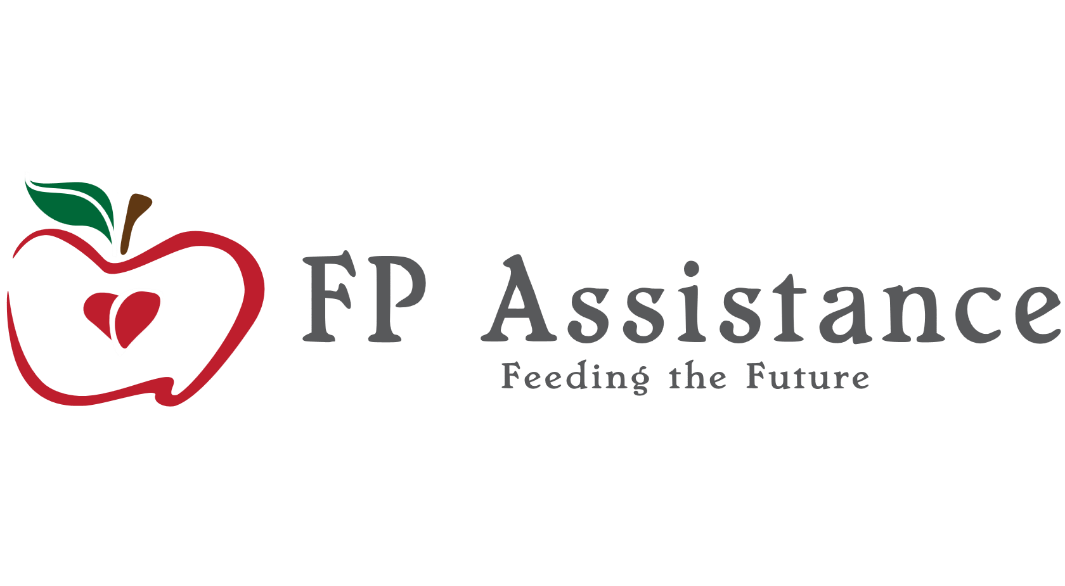 Civil RightsTraining Log ______________________________________________		Contract Year 10-1-____ to 9-30-____Center Name and CodeThe Following Employees of this center have received training over Food Program Civil Rights for special nutrition program participants. A completed post-test is included in their employee file.Employee Name									Date of Training __________________________________________________			____/____/_________________________________________________________			____/____/_________________________________________________________			____/____/_________________________________________________________			____/____/_________________________________________________________			____/____/_________________________________________________________			____/____/_________________________________________________________			____/____/_________________________________________________________			____/____/_________________________________________________________			____/____/_________________________________________________________			____/____/_________________________________________________________			____/____/_________________________________________________________			____/____/_________________________________________________________			____/____/_________________________________________________________			____/____/_________________________________________________________			____/____/_________________________________________________________			____/____/_________________________________________________________			____/____/_________________________________________________________			____/____/_________________________________________________________			____/____/_________________________________________________________			____/____/_________________________________________________________			____/____/_________________________________________________________			____/____/_________________________________________________________			____/____/_________________________________________________________			____/____/_________________________________________________________			____/____/_________________________________________________________			____/____/_________________________________________________________			____/____/_________________________________________________________			____/____/_________________________________________________________			____/____/_______